 ZLÍNSKÝ KRAJSKÝ  FOTBALOVÝ  SVAZ 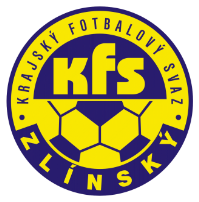 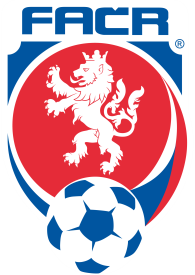 Hradská 854, 760 01 ZLÍN       Tel: 577 019 393Email: lukas@kfszlin.cz  
__________________________________________________________________________Rozhodnutí DK Zl KFS ze dne 30. září 2020Šimčík Petr – 89031897 – TJ Slavkov p/H. – ZČN na 1 SU od 28.9.2020, poplatek 200,- KčDŘ FAČR § 46/1 – vyloučení pro druhé napomenutí		Mičola Tomáš - 	90080114 – FK  Lužkovice - ZČN na 1 SU od 28.9.2020, poplatek 200,- KčDŘ FAČR § 46/1 – vyloučení pro druhé napomenutí		Kubiš Libor – 66050247 – SK  Lidečko – pokuta 1.500,- Kč, poplatek 200,- KčDŘ FAČR § 45/1, § 45/2 – pohoršující, urážlivé nebo ponižující chování vůči delegované osobě			Pavlica Michal – 84051506 – FK Jablůnka - ZČN na 1 SU od 28.9.2020, poplatek 200,- KčDŘ FAČR § 46/1 – vyloučení pro druhé napomenutí			Chalupa Kamil	- 89071423 – TJ 	Těšnovice - ZČN na 1 SU od 28.9.2020, poplatek 200,- KčDŘ FAČR § 46/1 – vyloučení pro druhé napomenutí			Valášek Josef – 83111079 – FC  Fryšták - ZČN na 1 SU od 28.9.2020, poplatek 200,- KčDŘ FAČR § 46/1 – vyloučení pro druhé napomenutí				Bartoš Benjamin – 03060882 – FC Strání – ZČN na 1 SU od 27.9.2020, poplatek 100,- KčDŘ FAČR §43/1- narušení řádného průběhu hry			Bršlica Pavel – 98061538 – SK Baťov 1930 - ZČN na 1 SU od 26.9.2020, poplatek 300,- KčDŘ FAČR § 46/1 – vyloučení pro druhé napomenutí		Sečeň Miroslav – 72121231 – SK 	Baťov 1930 – pokuta 1.500,- Kč, poplatek 300,- KčDŘ FAČR § 48/2, §20/2d – hrubé nesportovní chování vůči delegované osobě		Kolář Zdeněk -	83100964 – SK Boršice – pokuta 1.000,- Kč,poplatek 300,- KčDŘ FAČR § 45/1, §20/2d – pohoršující, urážlivé nebo ponižující chování vůči delegované osobě				Andrýsek Jaromír – 02100845 – SK Boršice – ZČN na 3 SU od 28.9.2020, poplatek 100,- KčDŘ FAČR § 45/1 – pohoršující, urážlivé nebo ponižující chování vůči delegované osobě			Vašek Ondřej - 	02041020 – SK Boršice - 	ZČN na 1 SU od 28.9.2020, poplatek 100,- KčDŘ FAČR § 46/1 – vyloučení pro druhé napomenutí		Rajsigl Bronislav – 02090091 – SK Boršice - ZČN na 1 SU od 28.9.2020, poplatek 100,- KčDŘ FAČR § 46/1 – vyloučení pro druhé napomenutí			Sladovník Lukáš – 04090201 – FC Rožnov p/R. - 	ZČN na 1 SU od 28.9.2020, poplatek 200,- KčDŘ FAČR § 46/1 – vyloučení pro druhé napomenutí	Řepka David – 94040673 – FK  Vigantice – ZČN na 3 SU od 27.9.2020, poplatek 200,- KčDŘ FAČR § 48/1- tělesné napadeníLysák Josef – 91040594 – SK Bylnice – žádost o prominutí trestu, poplatek 200,- KčDŘ FAČR § 41 – žádosti se nevyhovujeLapčík Adam – 98100386 – TJ Topolná - 	žádost o prominutí trestu, poplatek 200,- KčDŘ FAČR § 41 – žádosti se nevyhovujeDŘ FAČR § 47/4, § 20/8 RS KFS čl. 41/1 – opakované napomínání 4 ŽK	Kučera Jan		90060286	V.Karlovice		4 ŽK		100,- Kč		300,- KčŠkrobák Pavel		92070001	V.Karlovice		4 ŽK		100,- Kč		300,- KčKapounek Jakub	92031608	Morkovice		4 ŽK		100,- Kč		300,- KčKovář Jiří		91031511	Nevšová		4 ŽK		100,- Kč		300,- KčTkadlec Radim		99070255	Slušovice		4 ŽK		100,- Kč		300,- KčKořenek Daniel		92082375	Štítná n/Vl.		4 ŽK		100,- Kč		300,- KčPíšek Jan		85121345	V.Karlovice		4 ŽK		100,- Kč		300,- KčFojtů Radek		97091491	Kateřinice		4 ŽK		100,- Kč		200,- KčŠkorňa Norbert		80090622	Juřinka			4 ŽK		100,- Kč		200,- KčKučera Ondřej		79091956	Fryšták			4 ŽK		100,- Kč		200,- KčZelinka Adam		91120917	Hluk			4 ŽK		100,- Kč		200,- KčVěžník Karel		86071559	Koryčany		4 ŽK		100,- Kč		200,- KčDolina Vojtěch		90030350	Bojkovice		4 ŽK		100,- Kč		200,- KčGorčík Tomáš		97090927	Bojkovice		4 ŽK		100,- Kč		200,- KčTesař Jaroslav		96090168	Koryčany		4 ŽK		100,- Kč		200,- KčBartozel Josef		98011042	Brumov B		4 ŽK		100,- Kč		200,- KčPavlica Michal		84051506	Jablůnka		4 ŽK		100,- Kč		200,- KčPastuszek Lukáš	91010735	Krhová			4 ŽK		100,- Kč		200,- KčSekula Petr		96020082	Lidečko			4 ŽK		100,- Kč		200,- KčKrahula Martin		88070576	Bylnice			4 ŽK		100,- Kč		200,- KčHaničák Roman		85061328	Halenkov		4 ŽK		100,- Kč		200,- KčNěmeček Zdeněk	00050955	Krhová			4 ŽK		100,- Kč		200,- KčNovosad Petr		75110926	Prlov			4 ŽK		100,- Kč		200,- KčZubík Filip		97110002	Ratiboř			4 ŽK		100,- Kč		200,- KčŠvach Michal		97090741	Slavičín B		4 ŽK		100,- Kč		200,- KčDostál Michal		90110103	Březnice		4 ŽK		100,- Kč		200,- KčKamenčák Radim	96081102	Březnice		4 ŽK		100,- Kč		200,- KčKrál Jiří		91091390	Lužkovice		4 ŽK		100,- Kč		200,- KčPálka Roman		93031775	Slavkov p/H.		4 ŽK		100,- Kč		200,- KčPavlica Jiří		91101196	Slavkov p/H.		4 ŽK		100,- Kč		200,- KčKostka Jan		85011093	Malenovice		4 ŽK		100,- Kč		200,- KčŠilhavý Patrik		98121335	FC Slovácko		4 ŽK		100,- Kč		200,- KčDuroň Tomáš		85041122	Tlumačov		4 ŽK		100,- Kč		200,- KčMouka Patrik		96010634	Tlumačov		4 ŽK		100,- Kč		200,- KčDohnal David		91102078	Topolná		4 ŽK		100,- Kč		200,- KčSonntag Petr		03040685	St. Město		4 ŽK		 50,- Kč		100,- KčSvěch Dominik		02080170	Malenovice		4 ŽK		 50,- Kč		100,- Kč									Zdeněk Kadlček									předseda DK Zl KFS